ZANKHANAZANKHANA.344363@2freemail.com  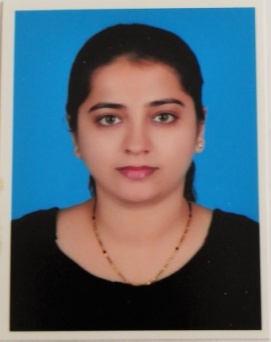 EMPLOYMENT AND PROFESSIONAL EXPERIENCEAl Mulla Group, Kuwait: Financial Analyst, Automotive division – December 4, 2013 to September 7, 2014Preparing and analysing financial statements and providing the key observations for management reporting purpose / maintaining management information systems (‘MIS’) (For e.g. Ratio analysis, variance analysis, net worth computation, etc.);Preparation of budgets, forecast, accruals, and prepayments schedules across all departments;Consolidate financial results of all departments for preparing summarised report and analyse and compare the same with past results and budget; identify inefficiencies and recommend necessary improvements;Co-ordinating with auditors for annual monitoring and auditing of various departments.Liaising with auditors to ensure annual monitoring is carried out;PricewaterhouseCoopers Private Limited, Mumbai, India: Associate, Financial Services -April 23, 2007 to October 31, 2012Assisted in tax, statutory as well as internal audit of various clients;Advising clients for making investments in India which will inter alia cover matters like investment restrictions, maintenance of accounts, repatriation of sale proceeds, etc.;Facilitated registration of various Foreign Institutional Investors and their portfolios with the Indian securities regulator;Responsibility for adherence to the firm's risk management and independence policies and ensuring that work is carried out within the relevant approvals;Detailed analysis on different jurisdictions for making investments in India from an international tax perspective and identifying the optimum jurisdiction;Analysing Double Tax Avoidance Agreement (‘DTAA’) with various countries and advising clients on tax treatment and benefits available (if any) under various DTAAs to achieve tax efficiency;Ensuring compliance with statutory and regulatory requirements.RSM & Co., Mumbai, IndiaGraduate Trainee, Financial Services -April 10, 2006 to April 22, 2007Rendering various compliance services to clients like obtaining the tax identification number, determination of tax liability for repatriation purposes, calculation of advance tax payable and filing annual income-tax return, etc.;Representing the client before the tax authorities and assisting in tax assessments and appellate proceedings. SKILLS AND COMPETENCEMore than 7 years of experience in the field of finance, accountancy and taxation;Obtaining understanding of the client business and processes;Believe in Teamwork;Providing effective and timely solutions and capable of meeting important deadlines;Strong mathematical and analytical skills and very comfortable in dealing with numbers;Possess excellent communication, interpersonal and organisational skills;A self starter with a high degree of analytical rigour;Ability to work under pressure with a calm and organized approach and can prioritize.PROFESSIONAL AND ACADEMIC QUALIFICATIONSChartered Accountancy - May 2011Institute of Chartered Accountants of IndiaBachelor of Management Studies- April 2005Narsee Monjee College of Commerce and Economics, University of Mumbai, IndiaCOMPUTER PROFICIENCYProficient in MS Office (Word, Excel and Power Point) and Lotus applications;Operating knowledge of Internet and related services.CO-CURRICULAR ACTIVITIES Engaged in blood donation camp, social awareness programme, etc.;Participated in debates, drama etc. in school and college;Participated in college festival as an event assistant.PERSONAL DETAILSLanguages Known: English, Hindi and GujaratiNationality: IndianVisa Status: TransferableDate of birth: 22 June, 1985Marital Status: MarriedHobbies: Listening to Music, Exploring new places, etc.